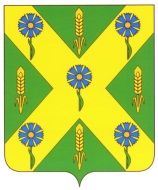 РОССИЙСКАЯ  ФЕДЕРАЦИЯОРЛОВСКАЯ ОБЛАСТЬКонтрольный орган – Ревизионная комиссия Новосильского района       303500, г. Новосиль, ул. Карла Маркса,16                         тел. 8(48673)2-15-67, факс 8(48673)2-22-51   		 РАСПОРЯЖЕНИЕот    02 октября  2019 г.		                                                              № 21 -РК  О внесении изменений в План работы Ревизионной комиссии Новосильского района  на 2019 год	На основании  письма от 23.08.2019 года № 83 председателя Новосильского районного Совета народных депутатов Лазарева К.В. о осуществлении проверки финансово-хозяйственной деятельности МУП «ЖКХ « Новосильское» за 9 месяцев 2019 года,  внести  изменения   в план работ Ревизионной комиссии Новосильского района  на 2019 год:1.Пункт 2.4. Плана работ  Ревизионной комиссии Новосильского района  на 2019 год «Анализ финансовой обеспеченности региональных полномочий в сфере опеки и попечительства, переданных в соответствии с Законом Орловской области от 6 декабря 2007 года № 732-ОЗ «О наделении органов местного самоуправления отдельными государственными полномочиями Орловской области в сфере опеки и попечительства» заменить словами и  читать в следующей редакции:- «Проверка финансово-хозяйственной деятельности МУП «ЖКХ « Новосильское» за 9 месяцев 2019 года».2. В графе «Объекты мероприятия» пункт 2.4. Плана работ  Ревизионной комиссии Новосильского района  на 2019 год заменить « Отдел общего образования, молодежной политики и спорта администрации Новосильского района» на слова  «МУП «ЖКХ « Новосильское».3.В графе « Период проверяемого объекта»  текст « 2018 год и период 2019 года» заменить « 9 месяцев 2019 года».Председатель  Ревизионной  комиссии  Новосильского района                         			           З.Н.Юрцевич